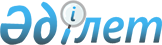 Қамысты ауданының 2018-2020 жылдарға арналған аудандық бюджеті туралы
					
			Мерзімі біткен
			
			
		
					Қостанай облысы Қамысты ауданы мәслихатының 2017 жылғы 20 желтоқсандағы № 131 шешімі. Қостанай облысының Әділет департаментінде 2018 жылғы 5 қаңтарда № 7448 болып тіркелді. Мерзімі өткендіктен қолданыс тоқтатылды
      2008 жылғы 4 желтоқсандағы Қазақстан Республикасы Бюджет кодексінің 75-бабына, "Қазақстан Республикасындағы жергiлiктi мемлекеттік басқару және өзiн-өзi басқару туралы" 2001 жылғы 23 қаңтардағы Қазақстан Республикасы Заңының 6-бабы 1-тармағына сәйкес Қамысты аудандық мәслихаты ШЕШІМ ҚАБЫЛДАДЫ:
      1. Қамысты ауданының 2018 - 2020 жылдарға арналған аудандық бюджеті тиісінше 1, 2 және 3-қосымшаларға сәйкес, оның ішінде 2018 жылға мынадай көлемдерде бекітілсін:
      1)  кірістер – 2427727, 2 мың теңге, оның ішінде:
      салықтық түсімдер бойынша – 759694, 2 мың теңге;
      салықтық емес түсімдер бойынша – 4461, 0 мың теңге;
      негізгі капиталды сатудан түсетін түсімдер бойынша – 750,0 мың теңге;
      трансферттер түсімі бойынша – 1662822,0 мың теңге;
      2) шығындар – 2451762,7 мың теңге;
      3) таза бюджеттік кредиттеу – 10525,5,0 мың теңге, оның ішінде:
      бюджеттік кредиттер – 21454,5 мың теңге;
      бюджеттік кредиттерді өтеу – 10929,0 мың теңге;
      4) қаржы активтерімен операциялар бойынша сальдо – 0,0 теңге;
      5) бюджет тапшылығы (профициті) – -34561,0 мың теңге;
      6) бюджет тапшылығын қаржыландыру (профицитін пайдалану) – 34561,0 мың теңге.
      Ескерту. 1-тармақ жаңа редакцияда - Қостанай облысы Қамысты ауданы мәслихатының 29.11.2018 № 205 шешімімен (01.01.2018 бастап қолданысқа енгізіледі).


      2. 2018 жылға арналған аудандық бюджетте облыстық бюджеттен берілетін субвенцияның көлемі 1366464,0 мың теңге сомасында көзделгені ескерілсін.
      3. 2018-2020 жылдарға арналған аудандық бюджетте аудандық бюджеттен Қамысты ауылдық округінің бюджетіне берілетін бюджеттік субвенциялардың көлемдері көзделгені белгіленсін, оның ішінде:
      - 2018 жылға 68446,0 мың теңге сомасында;
      - 2019 жылға 119447,0 мың теңге сомасында;
      - 2020 жылға 135175,0 мың теңге сомасында.
      Ескерту. 3-тармақ жаңа редакцияда - Қостанай облысы Қамысты ауданы мәслихатының 16.05.2018 № 168 шешімімен (01.01.2018 бастап қолданысқа енгізіледі).


      4. 2018 жылға арналған аудандық бюджетте республикалық бюджеттен ағымдағы нысаналы трансферттер түсімінің көзделгені ескерілсін, оның ішінде:
      1) тілдік курстар бойынша тағылымдамадан өткен мұғалімдерге қосымша ақы төлеуге 0,0 теңге сомасында;
      2) оқу кезеңінде негізгі қызметкерді алмастырғаны үшін мұғалімдерге қосымша ақы төлеуге 1666,0 мың теңге сомасында;
      3) халықты жұмыспен қамту орталықтарына әлеуметтік жұмыс жөніндегі консультанттар мен ассистенттерді ендіруге 3765,0 мың теңге сомасында;
      4) мемлекеттік атаулы әлеуметтік көмекті төлеуге 5226,0 мың теңге сомасында;
      5) Қазақстан Республикасында мүгедектердiң құқықтарын қамтамасыз ету және өмiр сүру сапасын жақсарту жөнiндегi 2012 – 2018 жылдарға арналған iс-шаралар жоспарын іске асыруға 1513,0 мың теңге сомасында;
      6) бастауыш, негізгі және жалпы орта білімнің білім беру бағдарламаларын іске асыратын және ұлттық біліктілік тестінен өткен мұғалімдерге педагогикалық шеберлік біліктілігі үшін 2018 жылға қосымша ақы төлеуге 5691,0 мың теңге сомасында;
      7) жаңартылған білім мазмұны бойынша бастауыш, негізгі және жалпы орта білімнің оқу бағдарламаларын іске асыратын білім беру ұйымдарының мұғалімдеріне қосымша ақы төлеуге және осы бағыттағы жергілікті бюджеттердің қаражаты есебінен төленген шығыстардың сомаларын өтеуге 63425,0 мың теңге сомасында.
      Ескерту. 4-тармақ жаңа редакцияда - Қостанай облысы Қамысты ауданы мәслихатының 08.06.2018 № 172 шешімімен (01.01.2018 бастап қолданысқа енгізіледі).


      5. 2018 жылға арналған аудандық бюджетте еңбек нарығын дамытуға республикалық бюджеттен ағымдағы нысаналы трансферттер түсімі 9036,0 мың теңге сомасында көзделгені ескерілсін, оның ішінде: 
      1) жалақыны және жастар практикасын ішінара субсидиялауға 8698,0 мың теңге сомасында; 
      2) Қазақстан Республикасының Үкіметі айқындаған өңірлерге ерікті түрде қоныс аударатын адамдарға және қоныс аударуға жәрдемдесетін жұмыс берушілерге мемлекеттік қолдау шараларын көрсетуге 338,0 мың теңге сомасында.
      6. 2018 жылға арналған аудандық бюджетте облыстық бюджеттен ағымдағы нысаналы трансферттер түсімінің көзделгені ескерілсін, оның ішінде:
      1) цифрлық білім беру инфрақұрылымын құруға 10921,0 мың теңге сомасында;
      2) Нәтижелі жұмыспен қамтуды және жаппай кәсіпкерлікті дамытудың 2017 – 2021 жылдарға арналған бағдарламасы шеңберінде қоныс аударушылар мен оралмандар үшін тұрғын үйді жалдау (жалға беру) бойынша шығыстарын өтеуге 1266,0 мың теңге сомасында;
      3) Нәтижелі жұмыспен қамтуды және жаппай кәсіпкерлікті дамытудың 2017-2021 жылдарға арналған бағдарламасы шеңберінде, мобильді орталықтардағы оқуды қоса алғанда еңбек нарығында сұранысқа ие кәсіптер мен дағдылар бойынша жұмысшы кадрларды қысқа мерзімді кәсіптік оқытуға 6726,0 мың теңге сомасында;
      4) әкімшілік шекараларды орнатуға және қазып салуға 2889,0 мың теңге сомасында;
      5) елді мекендердің бас жоспарларын әзірлеуге 7280,0 мың теңге сомасында;
      6) инсинераторларды пайдалана отырып биологиялық қалдықтарды кәдеге жаратуға 3168,0 мың теңге сомасында;
      7) жануарлардың энзоотиялық аурулары бойынша ветеринариялық іс-шараларды жүргізуге 3088,0 мың теңге сомасында;
      8) білім беру ұйымдарын жоғары жылдамдықты интернетке қосуға 3334,0 мың теңге сомасында;
      9) Нәтижелі жұмыспен қамту және жаппай кәсіпкерлікті дамытудың 2017-2021 жылдарға арналған бағдарламасы шеңберінде жұмыспен қамтудың жеке агенттіктеріне халықты жұмыспен қамту саласында көрсетілетін қызметтердің аутсорсингіне 1096,0 мың теңге сомасында;
      10) ірі қара малдың нодулярлық дерматитіне қарсы эпизоотияға қарсы іс-шараларды жүргізуге 499,0 мың теңге сомасында.
      Ескерту. 6-тармақ жаңа редакцияда - Қостанай облысы Қамысты ауданы мәслихатының 08.06.2018 № 172 шешімімен (01.01.2018 бастап қолданысқа енгізіледі).


      7. 2018 жылға арналған аудандық бюджетте мамандарды әлеуметтік қолдау шараларын іске асыру үшін республикалық бюджеттен кредиттер түсімі 21645,0 мың теңге сомасында көзделгені ескерілсін.
      8. 2018 жылға арналған аудандық бюджетте республикалық бюджеттен дамытуға арналған нысаналы трансферттер көзделгені ескерілсін, оның ішінде:
      ауылдық елді мекендердегі сумен жабдықтау және су бұру жүйесін дамытуға 176956,0 мың теңге сомасында.
      9. 2018 жылға арналған аудандық бюджетте облыстық бюджеттен дамытуға арналған нысаналы трансферттер түсімі көзделгені ескерілсін, оның ішінде:
      ауылдық елді мекендердегі сумен жабдықтау және су бұру жүйесін дамытуға 21650,2 мың теңге сомасында.
      Ескерту. 9-тармақ жаңа редакцияда - Қостанай облысы Қамысты ауданы мәслихатының 08.06.2018 № 172 шешімімен (01.01.2018 бастап қолданысқа енгізіледі).


      10. Қамысты ауданы жергілікті атқарушы органының 2018 жылға арналған резерві 0,0 теңге сомасында бекітілсін.
      Ескерту. 10-тармақ жаңа редакцияда - Қостанай облысы Қамысты ауданы мәслихатының 13.11.2018 № 197 шешімімен (01.01.2018 бастап қолданысқа енгізіледі).


      11. 2018 жылға арналған аудандық бюджетті атқару процесінде секвестрлеуге жатпайтын бюджеттік бағдарламалардың тізбесі осы шешімнің 4-қосымшасына сәйкес бекітілсін.
      12. Ауылдық округтер және ауыл әкімдіктерінің бюджеттік бағдарламалардың тізбесі осы шешімнің 2-қосымшасына сәйкес бекітілсін.
      Ескерту. 12-тармақ жаңа редакцияда - Қостанай облысы Қамысты ауданы мәслихатының 13.11.2018 № 197 шешімімен (01.01.2018 бастап қолданысқа енгізіледі).


      13. 2018 жылға арналған аудандық бюджетте жергілікті өзін-өзі басқару органдарына ауылдар, ауылдық округтер арасында трансфеттерді бөлу 20244,0 мың теңге сомасында осы шешімнің 3-қосымшасына сәйкес көзделгені ескерілсін.
      Ескерту. 13-тармақ жаңа редакцияда - Қостанай облысы Қамысты ауданы мәслихатының 13.11.2018 № 197 шешімімен (01.01.2018 бастап қолданысқа енгізіледі).


      14. Осы шешім 2018 жылғы 1 қаңтардан бастап қолданысқа енгізіледі.
      КЕЛІСІЛДІ
      "Қамысты ауданы әкімдігінің
      экономика және бюджеттік
      жоспарлау бөлімі" мемлекеттік
      мекемесінің басшысы
      ______________ К. Нұржанова Қамысты ауданының 2018 жылға арналған аудандық бюджеті
      Ескерту. 1-қосымша жаңа редакцияда - Қостанай облысы Қамысты ауданы мәслихатының 29.11.2018 № 205 шешімімен (01.01.2018 бастап қолданысқа енгізіледі). Қамысты ауданының 2019 жылға арналған аудандық бюджеті
      Ескерту. 2-қосымша жаңа редакцияда - Қостанай облысы Қамысты ауданы мәслихатының 15.02.2018 № 150 шешімімен (01.01.2018 бастап қолданысқа енгізіледі). Қамысты ауданының 2020 жылға арналған аудандық бюджеті
      Ескерту. 3-қосымша жаңа редакцияда - Қостанай облысы Қамысты ауданы мәслихатының 15.02.2018 № 150 шешімімен (01.01.2018 бастап қолданысқа енгізіледі). 2018 жылға арналған аудандық бюджетті атқару процесінде секвестрлеуге жатпайтын бюджеттік бағдарламалардың тізбесі Ауылдық округтер және ауылдар әкімдіктерінің бюджеттік бағдарламаларының тізбесі
      Ескерту. 5-қосымша жаңа редакцияда - Қостанай облысы Қамысты ауданы мәслихатының 13.11.2018 № 197 шешімімен (01.01.2018 бастап қолданысқа енгізіледі). Жергілікті өзін-өзі басқару органдарына берілетін трансферттердің аудандық маңызы бар қалалар, ауылдар, кенттер, ауылдық округтер арасында бөлінуі
      Ескерту. 6-қосымша жаңа редакцияда - Қостанай облысы Қамысты ауданы мәслихатының 13.11.2018 № 197 шешімімен (01.01.2018 бастап қолданысқа енгізіледі).
					© 2012. Қазақстан Республикасы Әділет министрлігінің «Қазақстан Республикасының Заңнама және құқықтық ақпарат институты» ШЖҚ РМК
				
      Сессия төрайымы

С. Төлебаева

      Қамысты аудандықмәслихатының хатшысы

С. Қыстаубаева
Мәслихаттың
2017 жылғы 20 желтоқсандағы
№ 131 шешіміне 1-қосымша
Санаты 
Санаты 
Санаты 
Санаты 
Санаты 
Сомасы, мың теңге
Сыныбы 
Сыныбы 
Сыныбы 
Сыныбы 
Сомасы, мың теңге
Кіші сыныбы
Кіші сыныбы
Кіші сыныбы
Сомасы, мың теңге
Атауы
Атауы
Сомасы, мың теңге
І. Кірістер
І. Кірістер
2427727,2
1
Салықтық түсімдер
Салықтық түсімдер
759694,2
01
Табыс салығы
Табыс салығы
243044,0
2
Жеке табыс салығы
Жеке табыс салығы
243044,0
03
Әлеуметтiк салық
Әлеуметтiк салық
132500,0
1
Әлеуметтік салық
Әлеуметтік салық
132500,0
04
Меншiкке салынатын салықтар
Меншiкке салынатын салықтар
332002,2
1
Мүлiкке салынатын салықтар
Мүлiкке салынатын салықтар
307761,2
3
Жер салығы
Жер салығы
2360,0
4
Көлiк құралдарына салынатын салық
Көлiк құралдарына салынатын салық
18091,0
5
Бірыңғай жер салығы
Бірыңғай жер салығы
3790,0
05
Тауарларға, жұмыстарға және қызметтерге салынатын iшкi салықтар
Тауарларға, жұмыстарға және қызметтерге салынатын iшкi салықтар
50420,0
2
Акциздер
Акциздер
750,0
3
Табиғи және басқа да ресурстарды пайдаланғаны үшiн түсетiн түсiмдер
Табиғи және басқа да ресурстарды пайдаланғаны үшiн түсетiн түсiмдер
46705,0
4
Кәсiпкерлiк және кәсiби қызметтi жүргiзгенi үшiн алынатын алымдар
Кәсiпкерлiк және кәсiби қызметтi жүргiзгенi үшiн алынатын алымдар
2965,0
08
Заңдық маңызы бар әрекеттерді жасағаны және (немесе) оған уәкілеттігі бар мемлекеттік органдар немесе лауазымды адамдар құжаттар бергені үшін алынатын міндетті төлемдер
Заңдық маңызы бар әрекеттерді жасағаны және (немесе) оған уәкілеттігі бар мемлекеттік органдар немесе лауазымды адамдар құжаттар бергені үшін алынатын міндетті төлемдер
1728,0
1
Мемлекеттік баж
Мемлекеттік баж
1728,0
2
Салықтық емес түсімдер
Салықтық емес түсімдер
4461,0
01
Мемлекеттік меншіктен түсетін кірістер
Мемлекеттік меншіктен түсетін кірістер
61,0
5
Мемлекет меншігіндегі мүлікті жалға беруден түсетін кірістер
Мемлекет меншігіндегі мүлікті жалға беруден түсетін кірістер
49,0
7
Мемлекеттік бюджеттен берілген кредиттер бойынша сыйақылар
Мемлекеттік бюджеттен берілген кредиттер бойынша сыйақылар
12,0
04
Мемлекеттік бюджеттен қаржыландырылатын, сондай-ақ Қазақстан Республикасы Ұлттық Банкінің бюджетінен (шығыстар сметасынан) қамтылатын және қаржыландырылатын мемлекеттік мекемелер салатын айыппұлдар, өсімпұлдар, санкциялар, өндіріп алулар
Мемлекеттік бюджеттен қаржыландырылатын, сондай-ақ Қазақстан Республикасы Ұлттық Банкінің бюджетінен (шығыстар сметасынан) қамтылатын және қаржыландырылатын мемлекеттік мекемелер салатын айыппұлдар, өсімпұлдар, санкциялар, өндіріп алулар
900,0
1
Мұнай секторы ұйымдарынан және Жәбірленушілерге өтемақы қорына түсетін түсімдерді қоспағанда, мемлекеттік бюджеттен қаржыландырылатын, сондай-ақ Қазақстан Республикасы Ұлттық Банкінің бюджетінен (шығыстар сметасынан) қамтылатын және қаржыландырылатын мемлекеттік мекемелер салатын айыппұлдар, өсімпұлдар, санкциялар, өндіріп алулар
Мұнай секторы ұйымдарынан және Жәбірленушілерге өтемақы қорына түсетін түсімдерді қоспағанда, мемлекеттік бюджеттен қаржыландырылатын, сондай-ақ Қазақстан Республикасы Ұлттық Банкінің бюджетінен (шығыстар сметасынан) қамтылатын және қаржыландырылатын мемлекеттік мекемелер салатын айыппұлдар, өсімпұлдар, санкциялар, өндіріп алулар
900,0
06
Басқа да салықтық емес түсiмдер
Басқа да салықтық емес түсiмдер
3500,0
1
Басқа да салықтық емес түсiмдер
Басқа да салықтық емес түсiмдер
3500,0
3
Негізгі капиталды сатудан түсетін түсімдер
Негізгі капиталды сатудан түсетін түсімдер
750,0
01
Мемлекеттік мекемелерге бекітілген мемлекеттік мүлікті сату
Мемлекеттік мекемелерге бекітілген мемлекеттік мүлікті сату
500,0
1
Мемлекеттік мекемелерге бекітілген мемлекеттік мүлікті сату
Мемлекеттік мекемелерге бекітілген мемлекеттік мүлікті сату
500,0
03
Жерді және материалдық емес активтерді сату
Жерді және материалдық емес активтерді сату
250,0
1
Жерді сату
Жерді сату
250,0
4
Трансферттердің түсімдері
Трансферттердің түсімдері
1662822,0
02
Мемлекеттік басқарудың жоғары тұрған органдарынан түсетін трансферттер
Мемлекеттік басқарудың жоғары тұрған органдарынан түсетін трансферттер
1662822,0
2
Облыстық бюджеттен түсетін трансферттер
Облыстық бюджеттен түсетін трансферттер
1662822,0
Функционалдық топ 
Функционалдық топ 
Функционалдық топ 
Функционалдық топ 
Функционалдық топ 
Сомасы, мың теңге
Кіші функция 
Кіші функция 
Кіші функция 
Кіші функция 
Сомасы, мың теңге
Бюджеттік бағдарламалардың әкiмшiсi
Бюджеттік бағдарламалардың әкiмшiсi
Бюджеттік бағдарламалардың әкiмшiсi
Сомасы, мың теңге
Бағдарлама
Бағдарлама
Сомасы, мың теңге
Атауы
Сомасы, мың теңге
ІІ. Шығындар
2451762,7
01
Жалпы сипаттағы мемлекеттiк қызметтер 
331127,7
1
Мемлекеттiк басқарудың жалпы функцияларын орындайтын өкiлді, атқарушы және басқа органдар
273287,4
112
Аудан (облыстық маңызы бар қала) мәслихатының аппараты
19037,0
001
Аудан (облыстық маңызы бар қала) мәслихатының қызметін қамтамасыз ету жөніндегі қызметтер
19037,0
122
Аудан (облыстық маңызы бар қала) әкімінің аппараты
102406,4
001
Аудан (облыстық маңызы бар қала) әкімінің қызметін қамтамасыз ету жөніндегі қызметтер
96765,6
003
Мемлекеттік органның күрделі шығыстары
5023,0
113
Жергілікті бюджеттерден берілетін ағымдағы нысаналы трансферттер
617,8
123
Қаладағы аудан, аудандық маңызы бар қала, кент, ауыл, ауылдық округ әкімінің аппараты
151844,0
001
Қаладағы аудан, аудандық маңызы бар қаланың, кент, ауыл, ауылдық округ әкімінің қызметін қамтамасыз ету жөніндегі қызметтер
147839,8
022
Мемлекеттік органның күрделі шығыстары
4004,2
2
Қаржылық қызмет
21066,5
452
Ауданның (облыстық маңызы бар қаланың) қаржы бөлімі
21066,5
001
Ауданның (облыстық маңызы бар қаланың) бюджетін орындау және коммуналдық меншігін басқару саласындағы мемлекеттік саясатты іске асыру жөніндегі қызметтер
19498,2
003
Салық салу мақсатында мүлікті бағалауды жүргізу
434,9
010
Жекешелендіру, коммуналдық меншікті басқару, жекешелендіруден кейінгі қызмет және осыған байланысты дауларды реттеу
479,4
018
Мемлекеттік органның күрделі шығыстары
654,0
5
Жоспарлау және статистикалық қызмет
20320,0
453
Ауданның (облыстық маңызы бар қаланың) экономика және бюджеттік жоспарлау бөлімі
20320,0
001
Экономикалық саясатты, мемлекеттік жоспарлау жүйесін қалыптастыру және дамыту саласындағы мемлекеттік саясатты іске асыру жөніндегі қызметтер
18856,0
004
Мемлекеттік органның күрделі шығыстары
1464,0
9
Жалпы сипаттағы өзге де мемлекеттiк қызметтер
16453,8
458
Ауданның (облыстық маңызы бар қаланың) тұрғын үй-коммуналдық шаруашылығы, жолаушылар көлігі және автомобиль жолдары бөлімі
16453,8
001
Жергілікті деңгейде тұрғын үй-коммуналдық шаруашылығы, жолаушылар көлігі және автомобиль жолдары саласындағы мемлекеттік саясатты іске асыру жөніндегі қызметтер
13856,6
013
Мемлекеттік органның күрделі шығыстары
300,5
113
Жергілікті бюджеттерден берілетін ағымдағы нысаналы трансферттер
2296,7
02
Қорғаныс
5359,5
1
Әскери мұқтаждар
3078,0
122
Аудан (облыстық маңызы бар қала) әкімінің аппараты
3078,0
005
Жалпыға бірдей әскери міндетті атқару шеңберіндегі іс- шаралар
3078,0
2
Төтенше жағдайлар жөнiндегi жұмыстарды ұйымдастыру
2281,5
122
Аудан (облыстық маңызы бар қала) әкімінің аппараты
2281,5
006
Аудан (облыстық маңызы бар қала) ауқымындағы төтенше жағдайлардың алдын алу және оларды жою
2268,0
007
Аудандық (қалалық) ауқымдағы дала өрттерінің, сондай-ақ мемлекеттік өртке қарсы қызмет органдары құрылмаған елдi мекендерде өрттердің алдын алу және оларды сөндіру жөніндегі іс-шаралар
13,5
03
Қоғамдық тәртіп, қауіпсіздік, құқықтық, сот, қылмыстық-атқару қызметі
541,7
9
Қоғамдық тәртіп және қауіпсіздік саласындағы басқа да қызметтер
541,7
458
Ауданның (облыстық маңызы бар қаланың) тұрғын үй-коммуналдық шаруашылығы, жолаушылар көлігі және автомобиль жолдары бөлімі
541,7
021
Елдi мекендерде жол қозғалысы қауiпсiздiгін қамтамасыз ету
541,7
04
Бiлiм беру
1283392,3
1
Мектепке дейiнгi тәрбие және оқыту
119765,0
464
Ауданның (облыстық маңызы бар қаланың) білім бөлімі
119765,0
009
Мектепке дейінгі тәрбие мен оқыту ұйымдарының қызметін қамтамасыз ету
91757,0
040
Мектепке дейінгі білім беру ұйымдарында мемлекеттік білім беру тапсырысын іске асыруға
28008,0
2
Бастауыш, негізгі орта және жалпы орта білім беру
1098977,5
123
Қаладағы аудан, аудандық маңызы бар қала, кент, ауыл, ауылдық округ әкімінің аппараты
408,0
005
Ауылдық жерлерде балаларды мектепке дейін тегін алып баруды және кері алып келуді ұйымдастыру
408,0
464
Ауданның (облыстық маңызы бар қаланың) білім бөлімі
1065619,5
003
Жалпы білім беру
1039663,5
006
Балаларға қосымша білім беру
25956,0
465
Ауданның (облыстық маңызы бар қаланың) дене шынықтыру және спорт бөлімі
32950,0
017
Балалар мен жасөспірімдерге спорт бойынша қосымша білім беру
32950,0
9
Бiлiм беру саласындағы өзге де қызметтер
64649,8
464
Ауданның (облыстық маңызы бар қаланың) білім бөлімі
64649,8
001
Жергілікті деңгейде білім беру саласындағы мемлекеттік саясатты іске асыру жөніндегі қызметтер
13580,0
005
Ауданның (облыстық маңызы бар қаланың) мемлекеттік білім беру мекемелер үшін оқулықтар мен оқу-әдістемелік кешендерді сатып алу және жеткізу
25134,0
007
Аудандық (қалалалық) ауқымдағы мектеп олимпиадаларын және мектептен тыс іс-шараларды өткiзу
2625,0
012
Мемлекеттік органның күрделі шығыстары
2899,0
015
Жетім баланы (жетім балаларды) және ата-аналарының қамқорынсыз қалған баланы (балаларды) күтіп-ұстауға қамқоршыларға (қорғаншыларға) ай сайынға ақшалай қаражат төлемі
8761,0
067
Ведомстволық бағыныстағы мемлекеттік мекемелер мен ұйымдардың күрделі шығыстары
11650,8
06
Әлеуметтiк көмек және әлеуметтiк қамсыздандыру
113067,6
1
Әлеуметтiк қамсыздандыру
15176,0
451
Ауданның (облыстық маңызы бар қаланың) жұмыспен қамту және әлеуметтік бағдарламалар бөлімі
12609,0
005
Мемлекеттік атаулы әлеуметтік көмек 
12609,0
464
Ауданның (облыстық маңызы бар қаланың) білім бөлімі
2567,0
030
Патронат тәрбиешілерге берілген баланы (балаларды) асырап бағу 
2567,0
2
Әлеуметтiк көмек
77100,6
451
Ауданның (облыстық маңызы бар қаланың) жұмыспен қамту және әлеуметтік бағдарламалар бөлімі
77100,6
002
Жұмыспен қамту бағдарламасы
36149,9
006
Тұрғын үйге көмек көрсету
613,5
007
Жергілікті өкілетті органдардың шешімі бойынша мұқтаж азаматтардың жекелеген топтарына әлеуметтік көмек
12118,0
010
Үйден тәрбиеленіп оқытылатын мүгедек балаларды материалдық қамтамасыз ету 
264,9
014
Мұқтаж азаматтарға үйде әлеуметтiк көмек көрсету
6473,1
017
Оңалтудың жеке бағдарламасына сәйкес мұқтаж мүгедектердi мiндеттi гигиеналық құралдармен қамтамасыз ету, қозғалуға қиындығы бар бірінші топтағы мүгедектерге жеке көмекшінің және есту бойынша мүгедектерге қолмен көрсететiн тіл маманының қызметтерін ұсыну 
638,0
023
Жұмыспен қамту орталықтарының қызметін қамтамасыз ету
20843,2
9
Әлеуметтiк көмек және әлеуметтiк қамтамасыз ету салаларындағы өзге де қызметтер
20791,0
451
Ауданның (облыстық маңызы бар қаланың) жұмыспен қамту және әлеуметтік бағдарламалар бөлімі
20791,0
001
Жергілікті деңгейде халық үшін әлеуметтік бағдарламаларды жұмыспен қамтуды қамтамасыз етуді іске асыру саласындағы мемлекеттік саясатты іске асыру жөніндегі қызметтер
18530,0
011
Жәрдемақыларды және басқа да әлеуметтік төлемдерді есептеу, төлеу мен жеткізу бойынша қызметтерге ақы төлеу
286,0
050
Қазақстан Республикасында мүгедектердiң құқықтарын қамтамасыз ету және өмiр сүру сапасын жақсарту жөнiндегi 2012 – 2018 жылдарға арналған iс-шаралар жоспарын іске асыру
1513,0
067
Ведомстволық бағыныстағы мемлекеттік мекемелер мен ұйымдардың күрделі шығыстары
462,0
07
Тұрғын үй-коммуналдық шаруашылық
208550,6
1
Тұрғын үй шаруашылығы
13635,6
458
Ауданның (облыстық маңызы бар қаланың) тұрғын үй-коммуналдық шаруашылығы, жолаушылар көлігі және автомобиль жолдары бөлімі
5671,4
003
Мемлекеттік тұрғын үй қорын сақтауды ұйымдастыру
671,5
004
Азаматтардың жекелеген санаттарын тұрғын үймен қамтамасыз ету
4999,9
464
Ауданның (облыстық маңызы бар қаланың) білім бөлімі
7964,2
026
Нәтижелі жұмыспен қамтуды және жаппай кәсіпкерлікті дамыту бағдарламасы шеңберінде қалалардың және ауылдық елді мекендердің объектілерін жөндеу
7964,2
2
Коммуналдық шаруашылық
188288,5
123
Қаладағы аудан, аудандық маңызы бар қала, кент, ауыл, ауылдық округ әкімінің аппараты
298,3
014
Елді мекендерді сумен жабдықтауды ұйымдастыру
298,3
466
Ауданның (облыстық маңызы бар қаланың) сәулет, қала құрылысы және құрылыс бөлімі
187990,2
058
Елді мекендердегі сумен жабдықтау және су бұру жүйелерін дамыту
187990,2
3
Елді - мекендерді көркейту
6626,5
123
Қаладағы аудан, аудандық маңызы бар қала, кент, ауыл, ауылдық округ әкімінің аппараты
6269,3
008
Елді мекендердегі көшелерді жарықтандыру
5269,3
011
Елді мекендерді абаттандыру және көгалдандыру
1000,0
458
Ауданның (облыстық маңызы бар қаланың) тұрғын үй-коммуналдық шаруашылығы, жолаушылар көлігі және автомобиль жолдары бөлімі
357,2
018
Елдi мекендердi абаттандыру және көгалдандыру
357,2
08
Мәдениет, спорт, туризм және ақпараттық кеңістiк
189110,4
1
Мәдениет саласындағы қызмет
59576,2
455
Ауданның (облыстық маңызы бар қаланың) мәдениет және тілдерді дамыту бөлімі
59576,2
003
Мәдени-демалыс жұмысын қолдау
59576,2
2
Спорт
36846,8
123
Қаладағы аудан, аудандық маңызы бар қала, кент, ауыл, ауылдық округ әкімінің аппараты
1717,1
028
Жергілікті деңгейде дене шынықтыру – сауықтыру және спорттық іс-шараларды іске асыру
1717,1
465
Ауданның (облыстық маңызы бар қаланың) дене шынықтыру және спорт бөлімі
35129,7
001
Жергілікті деңгейде дене шынықтыру және спорт саласындағы мемлекеттік саясатты іске асыру жөніндегі қызметтер
7193,7
004
Мемлекеттік органның күрделі шығыстары
256,0
005
Ұлттық және бұқаралық спорт түрлерін дамыту
15025,0
006
Аудандық (облыстық маңызы бар қалалық) деңгейде спорттық жарыстар өткізу
1118,0
007
Әртүрлі спорт түрлері бойынша аудан (облыстық маңызы бар қала) құрама командаларының мүшелерін дайындау және олардың облыстық спорт жарыстарына қатысуы
7238,0
113
Жергілікті бюджеттерден берілетін ағымдағы нысаналы трансферттер
4299,0
3
Ақпараттық кеңiстiк
59306,7
455
Ауданның (облыстық маңызы бар қаланың) мәдениет және тілдерді дамыту бөлімі
53207,7
006
Аудандық (қалалық) кiтапханалардың жұмыс iстеуi
36163,0
007
Мемлекеттік тілді және Қазақстан халқының басқа да тілдерін дамыту
17044,7
456
Ауданның (облыстық маңызы бар қаланың) ішкі саясат бөлімі
6099,0
002
Мемлекеттік ақпараттық саясат жүргізу жөніндегі қызметтер
6099,0
9
Мәдениет, спорт, туризм және ақпараттық кеңiстiктi ұйымдастыру жөнiндегi өзге де қызметтер
33380,7
455
Ауданның (облыстық маңызы бар қаланың) мәдениет және тілдерді дамыту бөлімі
15733,2
001
Жергілікті деңгейде тілдерді және мәдениетті дамыту саласындағы мемлекеттік саясатты іске асыру жөніндегі қызметтер
7776,2
010
Мемлекеттік органның күрделі шығыстары
252,0
032
Ведомстволық бағыныстағы мемлекеттік мекемелер мен ұйымдардың күрделі шығыстары
7705,0
456
Ауданның (облыстық маңызы бар қаланың) ішкі саясат бөлімі
17647,5
001
Жергілікті деңгейде ақпарат, мемлекеттілікті нығайту және азаматтардың әлеуметтік сенімділігін қалыптастыру саласында мемлекеттік саясатты іске асыру жөніндегі қызметтер
11788,0
003
Жастар саясаты саласында іс-шараларды іске асыру
5859,5
10
Ауыл, су, орман, балық шаруашылығы, ерекше қорғалатын табиғи аумақтар, қоршаған ортаны және жануарлар дүниесін қорғау, жер қатынастары
90454,3
1
Ауыл шаруашылығы
72038,3
462
Ауданның (облыстық маңызы бар қаланың) ауыл шаруашылығы бөлімі
17164,0
001
Жергілікті деңгейде ауыл шаруашылығы саласындағы мемлекеттік саясатты іске асыру жөніндегі қызметтер
17164,0
473
Ауданның (облыстық маңызы бар қаланың) ветеринария бөлімі
54874,3
001
Жергілікті деңгейде ветеринария саласындағы мемлекеттік саясатты іске асыру жөніндегі қызметтер
12971,6
003
Мемлекеттік органның күрделі шығыстары
300,5
007
Қаңғыбас иттер мен мысықтарды аулауды және жоюды ұйымдастыру
2525,0
009
Жануарлардың энзоотиялық аурулары бойынша ветеринариялық іс-шараларды жүргізу
3088,0
011
Эпизоотияға қарсы іс-шаралар жүргізу
35989,2
6
Жер қатынастары
12102,0
463
Ауданның (облыстық маңызы бар қаланың) жер қатынастары бөлімі
12102,0
001
Аудан (облыстық маңызы бар қала) аумағында жер қатынастарын реттеу саласындағы мемлекеттік саясатты іске асыру жөніндегі қызметтер 
10004,7
006
Аудандардың, облыстық маңызы бар, аудандық маңызы бар қалалардың, кенттердiң, ауылдардың, ауылдық округтердiң шекарасын белгiлеу кезiнде жүргiзiлетiн жерге орналастыру
2097,3
9
Ауыл, су, орман, балық шаруашылығы, қоршаған ортаны қорғау және жер қатынастары саласындағы басқа да қызметтер
6314,0
453
Ауданның (облыстық маңызы бар қаланың) экономика және бюджеттік жоспарлау бөлімі
6314,0
099
Мамандарға әлеуметтік қолдау көрсету жөніндегі шараларды іске асыру
6314,0
11
Өнеркәсіп, сәулет, қала құрылысы және құрылыс қызметі
23829,7
2
Сәулет, қала құрылысы және құрылыс қызметі
23829,7
466
Ауданның (облыстық маңызы бар қаланың) сәулет, қала құрылысы және құрылыс бөлімі
23829,7
001
Құрылыс, облыс қалаларының, аудандарының және елді мекендерінің сәулеттік бейнесін жақсарту саласындағы мемлекеттік саясатты іске асыру және ауданның (облыстық маңызы бар қаланың) аумағын оңтайла және тиімді қала құрылыстық игеруді қамтамасыз ету жөніндегі қызметтер 
12033,7
013
Аудан аумағында қала құрылысын дамытудың кешенді схемаларын, аудандық (облыстық) маңызы бар қалалардың, кенттердің және өзге де ауылдық елді мекендердің бас жоспарларын әзірлеу
11796,0
12
Көлiк және коммуникация
30086,9
1
Автомобиль көлiгi
30086,9
123
Қаладағы аудан, аудандық маңызы бар қала, кент, ауыл, ауылдық округ әкімінің аппараты
3202,9
013
Аудандық маңызы бар қалаларда, кенттерде, ауылдарда , ауылдық округтерде автомобиль жолдарының жұмыс істеуін қамтамасыз ету
3202,9
458
Ауданның (облыстық маңызы бар қаланың) тұрғын үй-коммуналдық шаруашылығы, жолаушылар көлігі және автомобиль жолдары бөлімі
26884,0
023
Автомобиль жолдарының жұмыс істеуін қамтамасыз ету
26884,0
13
Басқалар
8443,9
3
Кәсiпкерлiк қызметтi қолдау және бәсекелестікті қорғау
8443,9
469
Ауданның (облыстық маңызы бар қаланың) кәсіпкерлік бөлімі
8443,9
001
Жергілікті деңгейде кәсіпкерлікті дамыту саласындағы мемлекеттік саясатты іске асыру жөніндегі қызметтер
8443,9
14
Борышқа қызмет көрсету 
50,6
1
Борышқа қызмет көрсету
50,6
452
Ауданның (облыстық маңызы бар қаланың) қаржы бөлімі
50,6
013
Жергілікті атқарушы органдардың облыстық бюджеттен қарыздар бойынша сыйақылар мен өзге де төлемдерді төлеу бойынша борышына қызмет көрсету
50,6
15
Трансферттер
167747,5
1
Трансферттер
167747,5
452
Ауданның (облыстық маңызы бар қаланың) қаржы бөлімі
167747,5
006
Пайдаланылмаған (толық пайдаланылмаған) нысаналы трансферттерді қайтару
93,0
024
Заңнаманы өзгертуге байланысты жоғары тұрған бюджеттің шығындарын өтеуге төменгі тұрған бюджеттен ағымдағы нысаналы трансферттер
78964,5
038
Субвенциялар 
68446,0
051
Жергілікті өзін-өзі басқару органдарына берілетін трансферттер
20244,0
ІІІ. Таза бюджеттік кредиттеу
10525,5
Бюджеттік кредиттер
21454,5
10
Ауыл, су, орман, балық шаруашылығы, ерекше қорғалатын табиғи аумақтар, қоршаған ортаны және жануарлар дүниесін қорғау, жер қатынастары
21454,5
9
Ауыл, су, орман, балық шаруашылығы, қоршаған ортаны қорғау және жер қатынастары саласындағы басқа да қызметтер
21454,5
453
Ауданның (облыстық маңызы бар қаланың) экономика және бюджеттік жоспарлау бөлімі
21454,5
006
Мамандарды әлеуметтік қолдау шараларын іске асыру үшін бюджеттік кредиттер
21454,5
5
Бюджеттік кредиттерді өтеу
10929,0
01
Бюджеттік кредиттерді өтеу
10929,0
1
Мемлекеттік бюджеттен берілген бюджеттік кредиттерді өтеу
10929,0
IV. Қаржы активтерімен операциялар бойынша сальдо 
0,0
V. Бюджет тапшылығы (профициті)
-34561,0
VI. Бюджет тапшылығын қаржыландыру (профицитін пайдалану)
34561,0
7
Қарыздар түсімдері
21454,5
01
Мемлекеттік ішкі қарыздар
21454,5
2
Қарыз алу келісім-шарттары
21454,5
16
Қарыздарды өтеу
10929,0
1
Қарыздарды өтеу
10929,0
452
Ауданның (облыстық маңызы бар қаланың) қаржы бөлімі
10929,0
008
Жергілікті атқарушы органның жоғары тұрған бюджет алдындағы борышын өтеу
10929,0
8
Бюджет қаражатының пайдаланылатын қалдықтары
24035,5
01
Бюджет қаражаты қалдықтары
24035,5
1
Бюджет қаражатының бос қалдықтары
24035,5Мәслихаттың
2017 жылғы 20 желтоқсандағы
№ 131 шешіміне 2-қосымша
Санаты 
Санаты 
Санаты 
Санаты 
Санаты 
Сомасы, мың теңге
Сыныбы 
Сыныбы 
Сыныбы 
Сыныбы 
Сомасы, мың теңге
Ішкі сыныбы
Ішкі сыныбы
Ішкі сыныбы
Сомасы, мың теңге
Атауы
Сомасы, мың теңге
І. Кірістер
2292329,0
1
Салықтық түсімдер
728865,0
01
Табыс салығы
255160,0
2
Жеке табыс салығы
255160,0
03
Әлеуметтiк салық
139125,0
1
Әлеуметтік салық
139125,0
04
Меншiкке салынатын салықтар
264929,0
1
Мүлiкке салынатын салықтар
239476,0
3
Жер салығы
2478,0
4
Көлiк құралдарына салынатын салық
18995,0
5
Бірыңғай жер салығы
3980,0
05
Тауарларға, жұмыстарға және қызметтерге салынатын iшкi салықтар
67837,0
2
Акциздер
857,0
3
Табиғи және басқа да ресурстарды пайдаланғаны үшiн түсетiн түсiмдер
62005,0
4
Кәсiпкерлiк және кәсiби қызметтi жүргiзгенi үшiн алынатын алымдар
4975,0
08
Заңдық маңызы бар әрекеттерді жасағаны және (немесе) оған уәкілеттігі бар мемлекеттік органдар немесе лауазымды адамдар құжаттар бергені үшін алынатын міндетті төлемдер
1814,0
1
Мемлекеттік баж
1814,0
2
Салықтық емес түсімдер
4655,0
01
Мемлекеттік меншіктен түсетін кірістер
35,0
5
Мемлекет меншігіндегі мүлікті жалға беруден түсетін кірістер
23,0
7
Мемлекеттік бюджеттен берілген кредиттер бойынша сыйақылар
12,0
04
Мемлекеттік бюджеттен қаржыландырылатын, сондай-ақ Қазақстан Республикасы Ұлттық Банкінің бюджетінен (шығыстар сметасынан) қамтылатын және қаржыландырылатын мемлекеттік мекемелер салатын айыппұлдар, өсімпұлдар, санкциялар, өндіріп алулар
945,0
1
Мұнай секторы ұйымдарынан түсетін түсімдерді қоспағанда, мемлекеттік бюджеттен қаржыландырылатын, сондай-ақ Қазақстан Республикасы Ұлттық Банкінің бюджетінен (шығыстар сметасынан) қамтылатын және қаржыландырылатын мемлекеттік мекемелер салатын айыппұлдар, өсімпұлдар, санкциялар, өндіріп алулар
945,0
06
Басқа да салықтық емес түсiмдер
3675,0
1
Басқа да салықтық емес түсiмдер
3675,0
3
Негізгі капиталды сатудан түсетін түсімдер
788,0
01
Мемлекеттік мекемелерге бекітілген мемлекеттік мүлікті сату
525,0
1
Мемлекеттік мекемелерге бекітілген мемлекеттік мүлікті сату
525,0
03
Жерді және материалдық емес активтерді сату
263,0
1
Жерді сату
263,0
4
Трансферттердің түсімдері
1558021,0
02
Мемлекеттік басқарудың жоғары тұрған органдарынан түсетін трансферттер
1558021,0
2
Облыстық бюджеттен түсетін трансферттер
1558021,0
Функционалдық топ 
Функционалдық топ 
Функционалдық топ 
Функционалдық топ 
Функционалдық топ 
Сомасы, мың теңге
Кіші функция 
Кіші функция 
Кіші функция 
Кіші функция 
Сомасы, мың теңге
Бюджеттік бағдарламалардың әкiмшiсi
Бюджеттік бағдарламалардың әкiмшiсi
Бюджеттік бағдарламалардың әкiмшiсi
Сомасы, мың теңге
Бағдарлама
Бағдарлама
Сомасы, мың теңге
Атауы
Сомасы, мың теңге
ІІ. Шығындар
2292329,0
01
Жалпы сипаттағы мемлекеттiк қызметтер 
289623,0
1
Мемлекеттiк басқарудың жалпы функцияларын орындайтын өкiлді, атқарушы және басқа органдар
241416,0
112
Аудан (облыстық маңызы бар қала) мәслихатының аппараты
15567,0
001
Аудан (облыстық маңызы бар қала) мәслихатының қызметін қамтамасыз ету жөніндегі қызметтер 
15567,0
122
Аудан (облыстық маңызы бар қала) әкімінің аппараты
78315,0
001
Аудан (облыстық маңызы бар қала) әкімінің қызметін қамтамасыз ету жөніндегі қызметтер
78315,0
123
Қаладағы аудан, аудандық маңызы бар қала, кент, ауыл, ауылдық округ әкімінің аппараты
147534,0
001
Қаладағы аудан, аудандық маңызы бар қаланың, кент, ауыл, ауылдық округ әкімінің қызметін қамтамасыз ету жөніндегі қызметтер
147534,0
2
Қаржылық қызмет
18608,0
452
Ауданның (облыстық маңызы бар қаланың) қаржы бөлімі
18608,0
001
Ауданның (облыстық маңызы бар қаланың) бюджетін орындау және коммуналдық меншігін басқару саласындағы мемлекеттік саясатты іске асыру жөніндегі қызметтер
18200,0
010
Жекешелендіру, коммуналдық меншікті басқару, жекешелендіруден кейінгі қызмет және осыған байланысты дауларды реттеу
408,0
5
Жоспарлау және статистикалық қызмет
17203,0
453
Ауданның (облыстық маңызы бар қаланың) экономика және бюджеттік жоспарлау бөлімі
17203,0
001
Экономикалық саясатты, мемлекеттік жоспарлау жүйесін қалыптастыру және дамыту саласындағы мемлекеттік саясатты іске асыру жөніндегі қызметтер
17203,0
9
Жалпы сипаттағы өзге де мемлекеттiк қызметтер
12396,0
458
Ауданның (облыстық маңызы бар қаланың) тұрғын үй-коммуналдық шаруашылығы, жолаушылар көлігі және автомобиль жолдары бөлімі
12396,0
001
Жергілікті деңгейде тұрғын үй-коммуналдық шаруашылығы, жолаушылар көлігі және автомобиль жолдары саласындағы мемлекеттік саясатты іске асыру жөніндегі қызметтер
12396,0
02
Қорғаныс
4302,0
1
Әскери мұқтаждар
2164,0
122
Аудан (облыстық маңызы бар қала) әкімінің аппараты
2164,0
005
Жалпыға бірдей әскери міндетті атқару шеңберіндегі іс- шаралар
2164,0
2
Төтенше жағдайлар жөнiндегi жұмыстарды ұйымдастыру
2138,0
122
Аудан (облыстық маңызы бар қала) әкімінің аппараты
2138,0
006
Аудан (облыстық маңызы бар қала) ауқымындағы төтенше жағдайлардың алдын алу және оларды жою
1882,0
007
Аудандық (қалалық) ауқымдағы дала өрттерінің, сондай-ақ мемлекеттік өртке қарсы қызмет органдары құрылмаған елдi мекендерде өрттердің алдын алу және оларды сөндіру жөніндегі іс-шаралар
256,0
03
Қоғамдық тәртіп, қауіпсіздік, құқықтық, сот, қылмыстық-атқару қызметі
1104,0
9
Қоғамдық тәртіп және қауіпсіздік саласындағы басқа да қызметтер
1104,0
458
Ауданның (облыстық маңызы бар қаланың) тұрғын үй-коммуналдық шаруашылығы, жолаушылар көлігі және автомобиль жолдары бөлімі
1104,0
021
Елдi мекендерде жол қозғалысы қауiпсiздiгін қамтамасыз ету
1104,0
04
Бiлiм беру
1236858,0
1
Мектепке дейiнгi тәрбие және оқыту
123651,0
464
Ауданның (облыстық маңызы бар қаланың) білім бөлімі
123651,0
009
Мектепке дейінгі тәрбие мен оқыту ұйымдарының қызметін қамтамасыз ету
93763,0
040
Мектепке дейінгі білім беру ұйымдарында мемлекеттік білім беру тапсырысын іске асыруға
29888,0
2
Бастауыш, негізгі орта және жалпы орта білім беру
1062881,0
123
Қаладағы аудан, аудандық маңызы бар қала, кент, ауыл, ауылдық округ әкімінің аппараты
1159,0
005
Ауылдық жерлерде балаларды мектепке дейін тегін алып баруды және кері алып келуді ұйымдастыру
1159,0
464
Ауданның (облыстық маңызы бар қаланың) білім бөлімі
1028446,0
003
Жалпы білім беру
1001979,0
006
Балаларға қосымша білім беру
26467,0
465
Ауданның (облыстық маңызы бар қаланың) дене шынықтыру және спорт бөлімі
33276,0
017
Балалар мен жасөспірімдерге спорт бойынша қосымша білім беру
33276,0
9
Бiлiм беру саласындағы өзге де қызметтер
50326,0
464
Ауданның (облыстық маңызы бар қаланың) білім бөлімі
50326,0
001
Жергілікті деңгейде білім беру саласындағы мемлекеттік саясатты іске асыру жөніндегі қызметтер
12979,0
005
Ауданның (облыстық маңызы бар қаланың) мемлекеттік білім беру мекемелер үшін оқулықтар мен оқу-әдістемелік кешендерді сатып алу және жеткізу
21140,0
007
Аудандық (қалалалық) ауқымдағы мектеп олимпиадаларын және мектептен тыс іс-шараларды өткiзу
2756,0
015
Жетім баланы (жетім балаларды) және ата-аналарының қамқорынсыз қалған баланы (балаларды) күтіп-ұстауға қамқоршыларға (қорғаншыларға) ай сайынға ақшалай қаражат төлемі
11667,0
067
Ведомстволық бағыныстағы мемлекеттік мекемелер мен ұйымдардың күрделі шығыстары
1784,0
06
Әлеуметтiк көмек және әлеуметтiк қамсыздандыру
96661,0
1
Әлеуметтiк қамсыздандыру
19894,0
451
Ауданның (облыстық маңызы бар қаланың) жұмыспен қамту және әлеуметтік бағдарламалар бөлімі
17202,0
005
Мемлекеттік атаулы әлеуметтік көмек 
17202,0
464
Ауданның (облыстық маңызы бар қаланың) білім бөлімі
2692,0
030
Патронат тәрбиешілерге берілген баланы (балаларды) асырап бағу 
2692,0
2
Әлеуметтiк көмек
57506,0
451
Ауданның (облыстық маңызы бар қаланың) жұмыспен қамту және әлеуметтік бағдарламалар бөлімі
57506,0
002
Жұмыспен қамту бағдарламасы
17260,0
006
Тұрғын үйге көмек көрсету
1000,0
007
Жергілікті өкілетті органдардың шешімі бойынша мұқтаж азаматтардың жекелеген топтарына әлеуметтік көмек
17383,0
010
Үйден тәрбиеленіп оқытылатын мүгедек балаларды материалдық қамтамасыз ету 
273,0
014
Мұқтаж азаматтарға үйде әлеуметтiк көмек көрсету
3646,0
017
Оңалтудың жеке бағдарламасына сәйкес мұқтаж мүгедектердi мiндеттi гигиеналық құралдармен қамтамасыз ету, қозғалуға қиындығы бар бірінші топтағы мүгедектерге жеке көмекшінің және есту бойынша мүгедектерге қолмен көрсететiн тіл маманының қызметтерін ұсыну
952,0
023
Жұмыспен қамту орталықтарының қызметін қамтамасыз ету
16992,0
9
Әлеуметтiк көмек және әлеуметтiк қамтамасыз ету салаларындағы өзге де қызметтер
19261,0
451
Ауданның (облыстық маңызы бар қаланың) жұмыспен қамту және әлеуметтік бағдарламалар бөлімі
19261,0
001
Жергілікті деңгейде халық үшін әлеуметтік бағдарламаларды жұмыспен қамтуды қамтамасыз етуді іске асыру саласындағы мемлекеттік саясатты іске асыру жөніндегі қызметтер
18530,0
011
Жәрдемақыларды және басқа да әлеуметтік төлемдерді есептеу, төлеу мен жеткізу бойынша қызметтерге ақы төлеу
731,0
07
Тұрғын үй-коммуналдық шаруашылық
28602,0
1
Тұрғын үй шаруашылығы
1040,0
458
Ауданның (облыстық маңызы бар қаланың) тұрғын үй-коммуналдық шаруашылығы, жолаушылар көлігі және автомобиль жолдары бөлімі
1040,0
003
Мемлекеттік тұрғын үй қорын сақтауды ұйымдастыру
1040,0
2
Коммуналдық шаруашылық
20874,0
123
Қаладағы аудан, аудандық маңызы бар қала, кент, ауыл, ауылдық округ әкімінің аппараты
242,0
014
Елді мекендерді сумен жабдықтауды ұйымдастыру 
242,0
466
Ауданның (облыстық маңызы бар қаланың) сәулет, қала құрылысы және құрылыс бөлімі
20632,0
058
Елді мекендердегі сумен жабдықтау және су бұру жүйелерін дамыту
20632,0
3
Елді -мекендерді көркейту
6688,0
123
Қаладағы аудан, аудандық маңызы бар қала, кент, ауыл, ауылдық округ әкімінің аппараты
6688,0
008
Елді мекендердегі көшелерді жарықтандыру
6688,0
08
Мәдениет, спорт, туризм және ақпараттық кеңістiк
195215,0
1
Мәдениет саласындағы қызмет
78492,0
455
Ауданның (облыстық маңызы бар қаланың) мәдениет және тілдерді дамыту бөлімі
78492,0
003
Мәдени-демалыс жұмысын қолдау
78492,0
2
Спорт
32823,0
123
Қаладағы аудан, аудандық маңызы бар қала, кент, ауыл, ауылдық округ әкімінің аппараты
1904,0
028
Жергілікті деңгейде дене шынықтыру – сауықтыру және спорттық іс-шараларды іске асыру
1904,0
465
Ауданның (облыстық маңызы бар қаланың) дене шынықтыру және спорт бөлімі
30919,0
001
Жергілікті деңгейде дене шынықтыру және спорт саласындағы мемлекеттік саясатты іске асыру жөніндегі қызметтер
6658,0
005
Ұлттық және бұқаралық спорт түрлерін дамыту
15487,0
006
Аудандық (облыстық маңызы бар қалалық) деңгейде спорттық жарыстар өткізу
859,0
007
Әртүрлі спорт түрлері бойынша аудан (облыстық маңызы бар қала) құрама командаларының мүшелерін дайындау және олардың облыстық спорт жарыстарына қатысуы
7915,0
3
Ақпараттық кеңiстiк
61277,0
455
Ауданның (облыстық маңызы бар қаланың) мәдениет және тілдерді дамыту бөлімі
54873,0
006
Аудандық (қалалық) кiтапханалардың жұмыс iстеуi
37691,0
007
Мемлекеттік тілді және Қазақстан халқының басқа да тілдерін дамыту
17182,0
456
Ауданның (облыстық маңызы бар қаланың) ішкі саясат бөлімі
6404,0
002
Мемлекеттік ақпараттық саясат жүргізу жөніндегі қызметтер
6404,0
9
Мәдениет, спорт, туризм және ақпараттық кеңiстiктi ұйымдастыру жөнiндегi өзге де қызметтер
22623,0
455
Ауданның (облыстық маңызы бар қаланың) мәдениет және тілдерді дамыту бөлімі
6813,0
001
Жергілікті деңгейде тілдерді және мәдениетті дамыту саласындағы мемлекеттік саясатты іске асыру жөніндегі қызметтер
6813,0
456
Ауданның (облыстық маңызы бар қаланың) ішкі саясат бөлімі
15810,0
001
Жергілікті деңгейде ақпарат, мемлекеттілікті нығайту және азаматтардың әлеуметтік сенімділігін қалыптастыру саласында мемлекеттік саясатты іске асыру жөніндегі қызметтер
9935,0
003
Жастар саясаты саласында іс-шараларды іске асыру
5875,0
10
Ауыл, су, орман, балық шаруашылығы, ерекше қорғалатын табиғи аумақтар, қоршаған ортаны және жануарлар дүниесін қорғау, жер қатынастары
85172,0
1
Ауыл шаруашылығы
69534,0
462
Ауданның (облыстық маңызы бар қаланың) ауыл шаруашылығы бөлімі
18234,0
001
Жергілікті деңгейде ауыл шаруашылығы саласындағы мемлекеттік саясатты іске асыру жөніндегі қызметтер 
18234,0
473
Ауданның (облыстық маңызы бар қаланың) ветеринария бөлімі
51300,0
001
Жергілікті деңгейде ветеринария саласындағы мемлекеттік саясатты іске асыру жөніндегі қызметтер 
12758,0
007
Қаңғыбас иттер мен мысықтарды аулауды және жоюды ұйымдастыру
1339,0
009
Жануарлардың энзоотиялық аурулары бойынша ветеринариялық іс-шараларды жүргізу
1213,0
011
Эпизоотияға қарсы іс-шаралар жүргізу
35433,0
047
Жануарлардың саулығы мен адамның денсаулығына қауіп төндіретін, алып қоймай залалсыздандырылған (зарарсыздандырылған) және қайта өңделген жануарлардың, жануарлардан алынатын өнімдер мен шикізаттың құнын иелеріне өтеу
557,0
6
Жер қатынастары
8363,0
463
Ауданның (облыстық маңызы бар қаланың) жер қатынастары бөлімі
8363,0
001
Аудан (облыстық маңызы бар қала) аумағында жер қатынастарын реттеу саласындағы мемлекеттік саясатты іске асыру жөніндегі қызметтер 
8363,0
9
Ауыл, су, орман, балық шаруашылығы, қоршаған ортаны қорғау және жер қатынастары саласындағы басқа да қызметтер
7275,0
453
Ауданның (облыстық маңызы бар қаланың) экономика және бюджеттік жоспарлау бөлімі
7275,0
099
Мамандарға әлеуметтік қолдау көрсету жөніндегі шараларды іске асыру
7275,0
11
Өнеркәсіп, сәулет, қала құрылысы және құрылыс қызметі
9548,0
2
Сәулет, қала құрылысы және құрылыс қызметі
9548,0
466
Ауданның (облыстық маңызы бар қаланың) сәулет, қала құрылысы және құрылыс бөлімі
9548,0
001
Құрылыс, облыс қалаларының, аудандарының және елді мекендерінің сәулеттік бейнесін жақсарту саласындағы мемлекеттік саясатты іске асыру және ауданның (облыстық маңызы бар қаланың) аумағын оңтайла және тиімді қала құрылыстық игеруді қамтамасыз ету жөніндегі қызметтер 
9548,0
12
Көлiк және коммуникация
178574,0
1
Автомобиль көлiгi
178574,0
123
Қаладағы аудан, аудандық маңызы бар қала, кент, ауыл, ауылдық округ әкімінің аппараты
3134,0
013
Аудандық маңызы бар қалаларда, кенттерде, ауылдарда , ауылдық округтерде автомобиль жолдарының жұмыс істеуін қамтамасыз ету
3134,0
458
Ауданның (облыстық маңызы бар қаланың) тұрғын үй-коммуналдық шаруашылығы, жолаушылар көлігі және автомобиль жолдары бөлімі
175440,0
023
Автомобиль жолдарының жұмыс істеуін қамтамасыз ету
175440,0
13
Басқалар
23320,0
3
Кәсiпкерлiк қызметтi қолдау және бәсекелестікті қорғау
8007,0
469
Ауданның (облыстық маңызы бар қаланың) кәсіпкерлік бөлімі
8007,0
001
Жергілікті деңгейде кәсіпкерлікті дамыту саласындағы мемлекеттік саясатты іске асыру жөніндегі қызметтер
8007,0
9
Басқалар
15313,0
452
Ауданның (облыстық маңызы бар қаланың) қаржы бөлімі
15313,0
012
Ауданның (облыстық маңызы бар қаланың) жергілікті атқарушы органының резерві
15313,0
15
Трансферттер
143350,0
1
Трансферттер
143350,0
452
Ауданның (облыстық маңызы бар қаланың) қаржы бөлімі
143350,0
038
Субвенциялар
119447,0
051
Жергілікті өзін-өзі басқару органдарына берілетін трансферттер
23903,0
ІІІ. Таза бюджеттік кредиттеу
-10929,0
5
Бюджеттік кредиттерді өтеу
10929,0
01
Бюджеттік кредиттерді өтеу
10929,0
1
Мемлекеттік бюджеттен берілген бюджеттік кредиттерді өтеу
10929,0
IV. Қаржы активтерімен операциялар бойынша сальдо 
0,0
V. Бюджет тапшылығы (профициті)
10929,0
VI. Бюджет тапшылығын қаржыландыру (профицитін пайдалану)
-10929,0
16
Қарыздарды өтеу
10929,0
1
Қарыздарды өтеу
10929,0
452
Ауданның (облыстық маңызы бар қаланың) қаржы бөлімі
10929,0
008
Жергілікті атқарушы органның жоғары тұрған бюджет алдындағы борышын өтеу
10929,0Мәслихаттың
2017 жылғы 20 желтоқсандағы
№ 131 шешіміне 3-қосымша
Санаты 
Санаты 
Санаты 
Санаты 
Санаты 
Сомасы, мың теңге
Сыныбы 
Сыныбы 
Сыныбы 
Сыныбы 
Сомасы, мың теңге
Ішкі сыныбы
Ішкі сыныбы
Ішкі сыныбы
Сомасы, мың теңге
Атауы
Сомасы, мың теңге
І. Кірістер
2246541,0
1
Салықтық түсімдер
746115,0
01
Табыс салығы
264091,0
2
Жеке табыс салығы
264091,0
03
Әлеуметтiк салық
143994,0
1
Әлеуметтік салық
143994,0
04
Меншiкке салынатын салықтар
267178,0
1
Мүлiкке салынатын салықтар
240806,0
3
Жер салығы
2592,0
4
Көлiк құралдарына салынатын салық
19661,0
5
Бірыңғай жер салығы
4119,0
05
Тауарларға, жұмыстарға және қызметтерге салынатын iшкi салықтар
68974,0
2
Акциздер
887,0
3
Табиғи және басқа да ресурстарды пайдаланғаны үшiн түсетiн түсiмдер
62950,0
4
Кәсiпкерлiк және кәсiби қызметтi жүргiзгенi үшiн алынатын алымдар
5137,0
08
Заңдық маңызы бар әрекеттерді жасағаны және (немесе) оған уәкілеттігі бар мемлекеттік органдар немесе лауазымды адамдар құжаттар бергені үшін алынатын міндетті төлемдер
1878,0
1
Мемлекеттік баж
1878,0
2
Салықтық емес түсімдер
4794,0
01
Мемлекеттік меншіктен түсетін кірістер
12,0
7
Мемлекеттік бюджеттен берілген кредиттер бойынша сыйақылар
12,0
04
Мемлекеттік бюджеттен қаржыландырылатын, сондай-ақ Қазақстан Республикасы Ұлттық Банкінің бюджетінен (шығыстар сметасынан) қамтылатын және қаржыландырылатын мемлекеттік мекемелер салатын айыппұлдар, өсімпұлдар, санкциялар, өндіріп алулар
978,0
1
Мұнай секторы ұйымдарынан түсетін түсімдерді қоспағанда, мемлекеттік бюджеттен қаржыландырылатын, сондай-ақ Қазақстан Республикасы Ұлттық Банкінің бюджетінен (шығыстар сметасынан) қамтылатын және қаржыландырылатын мемлекеттік мекемелер салатын айыппұлдар, өсімпұлдар, санкциялар, өндіріп алулар
978,0
06
Басқа да салықтық емес түсiмдер
3804,0
1
Басқа да салықтық емес түсiмдер
3804,0
3
Негізгі капиталды сатудан түсетін түсімдер
815,0
01
Мемлекеттік мекемелерге бекітілген мемлекеттік мүлікті сату
543,0
1
Мемлекеттік мекемелерге бекітілген мемлекеттік мүлікті сату
543,0
03
Жерді және материалдық емес активтерді сату
272,0
1
Жерді сату
272,0
4
Трансферттердің түсімдері
1494817,0
02
Мемлекеттік басқарудың жоғары тұрған органдарынан түсетін трансферттер
1494817,0
2
Облыстық бюджеттен түсетін трансферттер
1494817,0
Функционалдық топ 
Функционалдық топ 
Функционалдық топ 
Функционалдық топ 
Функционалдық топ 
Сомасы, мың теңге
Кіші функция 
Кіші функция 
Кіші функция 
Кіші функция 
Сомасы, мың теңге
Бюджеттік бағдарламалардың әкiмшiсi
Бюджеттік бағдарламалардың әкiмшiсi
Бюджеттік бағдарламалардың әкiмшiсi
Сомасы, мың теңге
Бағдарлама
Бағдарлама
Сомасы, мың теңге
Атауы
Сомасы, мың теңге
ІІ. Шығындар
2246541,0
01
Жалпы сипаттағы мемлекеттiк қызметтер 
302687,0
1
Мемлекеттiк басқарудың жалпы функцияларын орындайтын өкiлді, атқарушы және басқа органдар
252383,0
112
Аудан (облыстық маңызы бар қала) мәслихатының аппараты
16295,0
001
Аудан (облыстық маңызы бар қала) мәслихатының қызметін қамтамасыз ету жөніндегі қызметтер 
16295,0
122
Аудан (облыстық маңызы бар қала) әкімінің аппараты
81549,0
001
Аудан (облыстық маңызы бар қала) әкімінің қызметін қамтамасыз ету жөніндегі қызметтер
81549,0
123
Қаладағы аудан, аудандық маңызы бар қала, кент, ауыл, ауылдық округ әкімінің аппараты
154539,0
001
Қаладағы аудан, аудандық маңызы бар қаланың, кент, ауыл, ауылдық округ әкімінің қызметін қамтамасыз ету жөніндегі қызметтер
154539,0
2
Қаржылық қызмет
19342,0
452
Ауданның (облыстық маңызы бар қаланың) қаржы бөлімі
19342,0
001
Ауданның (облыстық маңызы бар қаланың) бюджетін орындау және коммуналдық меншігін басқару саласындағы мемлекеттік саясатты іске асыру жөніндегі қызметтер
18919,0
010
Жекешелендіру, коммуналдық меншікті басқару, жекешелендіруден кейінгі қызмет және осыған байланысты дауларды реттеу
423,0
5
Жоспарлау және статистикалық қызмет
17948,0
453
Ауданның (облыстық маңызы бар қаланың) экономика және бюджеттік жоспарлау бөлімі
17948,0
001
Экономикалық саясатты, мемлекеттік жоспарлау жүйесін қалыптастыру және дамыту саласындағы мемлекеттік саясатты іске асыру жөніндегі қызметтер
17948,0
9
Жалпы сипаттағы өзге де мемлекеттiк қызметтер
13014,0
458
Ауданның (облыстық маңызы бар қаланың) тұрғын үй-коммуналдық шаруашылығы, жолаушылар көлігі және автомобиль жолдары бөлімі
13014,0
001
Жергілікті деңгейде тұрғын үй-коммуналдық шаруашылығы, жолаушылар көлігі және автомобиль жолдары саласындағы мемлекеттік саясатты іске асыру жөніндегі қызметтер
13014,0
02
Қорғаныс
4434,0
1
Әскери мұқтаждар
2229,0
122
Аудан (облыстық маңызы бар қала) әкімінің аппараты
2229,0
005
Жалпыға бірдей әскери міндетті атқару шеңберіндегі іс- шаралар
2229,0
2
Төтенше жағдайлар жөнiндегi жұмыстарды ұйымдастыру
2205,0
122
Аудан (облыстық маңызы бар қала) әкімінің аппараты
2205,0
006
Аудан (облыстық маңызы бар қала) ауқымындағы төтенше жағдайлардың алдын алу және оларды жою
1948,0
007
Аудандық (қалалық) ауқымдағы дала өрттерінің, сондай-ақ мемлекеттік өртке қарсы қызмет органдары құрылмаған елдi мекендерде өрттердің алдын алу және оларды сөндіру жөніндегі іс-шаралар
257,0
03
Қоғамдық тәртіп, қауіпсіздік, құқықтық, сот, қылмыстық-атқару қызметі
1143,0
9
Қоғамдық тәртіп және қауіпсіздік саласындағы басқа да қызметтер
1143,0
458
Ауданның (облыстық маңызы бар қаланың) тұрғын үй-коммуналдық шаруашылығы, жолаушылар көлігі және автомобиль жолдары бөлімі
1143,0
021
Елдi мекендерде жол қозғалысы қауiпсiздiгін қамтамасыз ету
1143,0
04
Бiлiм беру
1284204,0
1
Мектепке дейiнгi тәрбие және оқыту
131103,0
464
Ауданның (облыстық маңызы бар қаланың) білім бөлімі
131103,0
009
Мектепке дейінгі тәрбие мен оқыту ұйымдарының қызметін қамтамасыз ету
99794,0
040
Мектепке дейінгі білім беру ұйымдарында мемлекеттік білім беру тапсырысын іске асыруға
31309,0
2
Бастауыш, негізгі орта және жалпы орта білім беру
1103131,0
123
Қаладағы аудан, аудандық маңызы бар қала, кент, ауыл, ауылдық округ әкімінің аппараты
1159,0
005
Ауылдық жерлерде балаларды мектепке дейін тегін алып баруды және кері алып келуді ұйымдастыру
1159,0
464
Ауданның (облыстық маңызы бар қаланың) білім бөлімі
1067181,0
003
Жалпы білім беру
1039453,0
006
Балаларға қосымша білім беру
27728,0
465
Ауданның (облыстық маңызы бар қаланың) дене шынықтыру және спорт бөлімі
34791,0
017
Балалар мен жасөспірімдерге спорт бойынша қосымша білім беру
34791,0
9
Бiлiм беру саласындағы өзге де қызметтер
49970,0
464
Ауданның (облыстық маңызы бар қаланың) білім бөлімі
49970,0
001
Жергілікті деңгейде білім беру саласындағы мемлекеттік саясатты іске асыру жөніндегі қызметтер
13566,0
005
Ауданның (облыстық маңызы бар қаланың) мемлекеттік білім беру мекемелер үшін оқулықтар мен оқу-әдістемелік кешендерді сатып алу және жеткізу
21880,0
007
Аудандық (қалалалық) ауқымдағы мектеп олимпиадаларын және мектептен тыс іс-шараларды өткiзу
2852,0
015
Жетім баланы (жетім балаларды) және ата-аналарының қамқорынсыз қалған баланы (балаларды) күтіп-ұстауға қамқоршыларға (қорғаншыларға) ай сайынға ақшалай қаражат төлемі
11672,0
06
Әлеуметтiк көмек және әлеуметтiк қамсыздандыру
100719,0
1
Әлеуметтiк қамсыздандыру
20639,0
451
Ауданның (облыстық маңызы бар қаланың) жұмыспен қамту және әлеуметтік бағдарламалар бөлімі
17804,0
005
Мемлекеттік атаулы әлеуметтік көмек 
17804,0
464
Ауданның (облыстық маңызы бар қаланың) білім бөлімі
2835,0
030
Патронат тәрбиешілерге берілген баланы (балаларды) асырап бағу 
2835,0
2
Әлеуметтiк көмек
60001,0
451
Ауданның (облыстық маңызы бар қаланың) жұмыспен қамту және әлеуметтік бағдарламалар бөлімі
60001,0
002
Жұмыспен қамту бағдарламасы
18133,0
006
Тұрғын үйге көмек көрсету
1000,0
007
Жергілікті өкілетті органдардың шешімі бойынша мұқтаж азаматтардың жекелеген топтарына әлеуметтік көмек
17991,0
010
Үйден тәрбиеленіп оқытылатын мүгедек балаларды материалдық қамтамасыз ету 
282,0
014
Мұқтаж азаматтарға үйде әлеуметтiк көмек көрсету
3822,0
017
Оңалтудың жеке бағдарламасына сәйкес мұқтаж мүгедектердi мiндеттi гигиеналық құралдармен қамтамасыз ету, қозғалуға қиындығы бар бірінші топтағы мүгедектерге жеке көмекшінің және есту бойынша мүгедектерге қолмен көрсететiн тіл маманының қызметтерін ұсыну 
985,0
023
Жұмыспен қамту орталықтарының қызметін қамтамасыз ету
17788,0
9
Әлеуметтiк көмек және әлеуметтiк қамтамасыз ету салаларындағы өзге де қызметтер
20079,0
451
Ауданның (облыстық маңызы бар қаланың) жұмыспен қамту және әлеуметтік бағдарламалар бөлімі
20079,0
001
Жергілікті деңгейде халық үшін әлеуметтік бағдарламаларды жұмыспен қамтуды қамтамасыз етуді іске асыру саласындағы мемлекеттік саясатты іске асыру жөніндегі қызметтер
19322,0
011
Жәрдемақыларды және басқа да әлеуметтік төлемдерді есептеу, төлеу мен жеткізу бойынша қызметтерге ақы төлеу
757,0
07
Тұрғын үй-коммуналдық шаруашылық
47522,0
2
Коммуналдық шаруашылық
40591,0
123
Қаладағы аудан, аудандық маңызы бар қала, кент, ауыл, ауылдық округ әкімінің аппараты
250,0
014
Елді мекендерді сумен жабдықтауды ұйымдастыру 
250,0
466
Ауданның (облыстық маңызы бар қаланың) сәулет, қала құрылысы және құрылыс бөлімі
40341,0
058
Елді мекендердегі сумен жабдықтау және су бұру жүйелерін дамыту
40341,0
3
Елді -мекендерді көркейту
6931,0
123
Қаладағы аудан, аудандық маңызы бар қала, кент, ауыл, ауылдық округ әкімінің аппараты
6931,0
008
Елді мекендердегі көшелерді жарықтандыру
6931,0
08
Мәдениет, спорт, туризм және ақпараттық кеңістiк
195596,0
1
Мәдениет саласындағы қызмет
74699,0
455
Ауданның (облыстық маңызы бар қаланың) мәдениет және тілдерді дамыту бөлімі
74699,0
003
Мәдени-демалыс жұмысын қолдау
74699,0
2
Спорт
33226,0
123
Қаладағы аудан, аудандық маңызы бар қала, кент, ауыл, ауылдық округ әкімінің аппараты
1871,0
028
Жергілікті деңгейде дене шынықтыру – сауықтыру және спорттық іс-шараларды іске асыру
1871,0
465
Ауданның (облыстық маңызы бар қаланың) дене шынықтыру және спорт бөлімі
31355,0
001
Жергілікті деңгейде дене шынықтыру және спорт саласындағы мемлекеттік саясатты іске асыру жөніндегі қызметтер
6540,0
005
Ұлттық және бұқаралық спорт түрлерін дамыту
15734,0
006
Аудандық (облыстық маңызы бар қалалық) деңгейде спорттық жарыстар өткізу
889,0
007
Әртүрлі спорт түрлері бойынша аудан (облыстық маңызы бар қала) құрама командаларының мүшелерін дайындау және олардың облыстық спорт жарыстарына қатысуы
8192,0
3
Ақпараттық кеңiстiк
64056,0
455
Ауданның (облыстық маңызы бар қаланың) мәдениет және тілдерді дамыту бөлімі
57428,0
006
Аудандық (қалалық) кiтапханалардың жұмыс iстеуi
39500,0
007
Мемлекеттік тілді және Қазақстан халқының басқа да тілдерін дамыту
17928,0
456
Ауданның (облыстық маңызы бар қаланың) ішкі саясат бөлімі
6628,0
002
Мемлекеттік ақпараттық саясат жүргізу жөніндегі қызметтер
6628,0
9
Мәдениет, спорт, туризм және ақпараттық кеңiстiктi ұйымдастыру жөнiндегi өзге де қызметтер
23615,0
455
Ауданның (облыстық маңызы бар қаланың) мәдениет және тілдерді дамыту бөлімі
7094,0
001
Жергілікті деңгейде тілдерді және мәдениетті дамыту саласындағы мемлекеттік саясатты іске асыру жөніндегі қызметтер
7094,0
456
Ауданның (облыстық маңызы бар қаланың) ішкі саясат бөлімі
16521,0
001
Жергілікті деңгейде ақпарат, мемлекеттілікті нығайту және азаматтардың әлеуметтік сенімділігін қалыптастыру саласында мемлекеттік саясатты іске асыру жөніндегі қызметтер
10348,0
003
Жастар саясаты саласында іс-шараларды іске асыру
6173,0
10
Ауыл, су, орман, балық шаруашылығы, ерекше қорғалатын табиғи аумақтар, қоршаған ортаны және жануарлар дүниесін қорғау, жер қатынастары
88656,0
1
Ауыл шаруашылығы
72402,0
462
Ауданның (облыстық маңызы бар қаланың) ауыл шаруашылығы бөлімі
19228,0
001
Жергілікті деңгейде ауыл шаруашылығы саласындағы мемлекеттік саясатты іске асыру жөніндегі қызметтер 
19228,0
473
Ауданның (облыстық маңызы бар қаланың) ветеринария бөлімі
53174,0
001
Жергілікті деңгейде ветеринария саласындағы мемлекеттік саясатты іске асыру жөніндегі қызметтер 
13325,0
007
Қаңғыбас иттер мен мысықтарды аулауды және жоюды ұйымдастыру
1386,0
009
Жануарлардың энзоотиялық аурулары бойынша ветеринариялық іс-шараларды жүргізу
1213,0
011
Эпизоотияға қарсы іс-шаралар жүргізу
36674,0
047
Жануарлардың саулығы мен адамның денсаулығына қауіп төндіретін, алып қоймай залалсыздандырылған (зарарсыздандырылған) және қайта өңделген жануарлардың, жануарлардан алынатын өнімдер мен шикізаттың құнын иелеріне өтеу
576,0
6
Жер қатынастары
8725,0
463
Ауданның (облыстық маңызы бар қаланың) жер қатынастары бөлімі
8725,0
001
Аудан (облыстық маңызы бар қала) аумағында жер қатынастарын реттеу саласындағы мемлекеттік саясатты іске асыру жөніндегі қызметтер 
8725,0
9
Ауыл, су, орман, балық шаруашылығы, қоршаған ортаны қорғау және жер қатынастары саласындағы басқа да қызметтер
7529,0
453
Ауданның (облыстық маңызы бар қаланың) экономика және бюджеттік жоспарлау бөлімі
7529,0
099
Мамандарға әлеуметтік қолдау көрсету жөніндегі шараларды іске асыру
7529,0
11
Өнеркәсіп, сәулет, қала құрылысы және құрылыс қызметі
9958,0
2
Сәулет, қала құрылысы және құрылыс қызметі
9958,0
466
Ауданның (облыстық маңызы бар қаланың) сәулет, қала құрылысы және құрылыс бөлімі
9958,0
001
Құрылыс, облыс қалаларының, аудандарының және елді мекендерінің сәулеттік бейнесін жақсарту саласындағы мемлекеттік саясатты іске асыру және ауданның (облыстық маңызы бар қаланың) аумағын оңтайла және тиімді қала құрылыстық игеруді қамтамасыз ету жөніндегі қызметтер 
9958,0
12
Көлiк және коммуникация
32556,0
1
Автомобиль көлiгi
32556,0
123
Қаладағы аудан, аудандық маңызы бар қала, кент, ауыл, ауылдық округ әкімінің аппараты
3244,0
013
Аудандық маңызы бар қалаларда, кенттерде, ауылдарда , ауылдық округтерде автомобиль жолдарының жұмыс істеуін қамтамасыз ету
3244,0
458
Ауданның (облыстық маңызы бар қаланың) тұрғын үй-коммуналдық шаруашылығы, жолаушылар көлігі және автомобиль жолдары бөлімі
29312,0
023
Автомобиль жолдарының жұмыс істеуін қамтамасыз ету
29312,0
13
Басқалар
20891,0
3
Кәсiпкерлiк қызметтi қолдау және бәсекелестікті қорғау
8357,0
469
Ауданның (облыстық маңызы бар қаланың) кәсіпкерлік бөлімі
8357,0
001
Жергілікті деңгейде кәсіпкерлікті дамыту саласындағы мемлекеттік саясатты іске асыру жөніндегі қызметтер
8357,0
9
Басқалар
12534,0
452
Ауданның (облыстық маңызы бар қаланың) қаржы бөлімі
12534,0
012
Ауданның (облыстық маңызы бар қаланың) жергілікті атқарушы органының резерві
12534,0
15
Трансферттер
158175,0
1
Трансферттер
158175,0
452
Ауданның (облыстық маңызы бар қаланың) қаржы бөлімі
158175,0
038
Субвенциялар
135175,0
051
Жергілікті өзін-өзі басқару органдарына берілетін трансферттер
23000,0
ІІІ. Таза бюджеттік кредиттеу
-10929,0
5
Бюджеттік кредиттерді өтеу
10929,0
01
Бюджеттік кредиттерді өтеу
10929,0
1
Мемлекеттік бюджеттен берілген бюджеттік кредиттерді өтеу
10929,0
IV. Қаржы активтерімен операциялар бойынша сальдо 
0,0
V. Бюджет тапшылығы (профициті)
10929,0
VI. Бюджет тапшылығын қаржыландыру (профицитін пайдалану)
-10929,0
16
Қарыздарды өтеу
10929,0
1
Қарыздарды өтеу
10929,0
452
Ауданның (облыстық маңызы бар қаланың) қаржы бөлімі
10929,0
008
Жергілікті атқарушы органның жоғары тұрған бюджет алдындағы борышын өтеу
10929,0Мәслихаттың
2017 жылғы 20 желтоқсандағы
№ 131 шешіміне 4-қосымша
Атауы
Бiлiм беру
Жалпы білім беруМәслихаттың
2017 жылғы 20 желтоқсандағы 
№ 131 шешіміне 5-қосымша
Функционалдық топ
Функционалдық топ
Функционалдық топ
Функционалдық топ
Функционалдық топ
Функционалдық кіші топ
Функционалдық кіші топ
Функционалдық кіші топ
Функционалдық кіші топ
Бюджеттік бағдарламалардың әкiмшiсi
Бюджеттік бағдарламалардың әкiмшiсi
Бюджеттік бағдарламалардың әкiмшiсi
Бағдарлама
Бағдарлама
Атауы
Алтынсарин ауылы
01
Жалпы сипаттағы мемлекеттiк қызметтер 
1
Мемлекеттiк басқарудың жалпы функцияларын орындайтын өкiлдi, атқарушы және басқа органдар
123
Қаладағы аудан, аудандық маңызы бар қала, кент, ауыл, ауылдық округ әкімінің аппараты
001
Қаладағы аудан, аудандық маңызы бар қаланың, кент, ауыл, ауылдық округ әкімінің қызметін қамтамасыз ету жөніндегі қызметтер
Дружба ауылы
01
Жалпы сипаттағы мемлекеттiк қызметтер 
1
Мемлекеттiк басқарудың жалпы функцияларын орындайтын өкiлдi, атқарушы және басқа органдар
123
Қаладағы аудан, аудандық маңызы бар қала, кент, ауыл, ауылдық округ әкімінің аппараты
001
Қаладағы аудан, аудандық маңызы бар қаланың, кент, ауыл, ауылдық округ әкімінің қызметін қамтамасыз ету жөніндегі қызметтер
07
Тұрғын үй-коммуналдық шаруашылық
3
Елді-мекендерді көркейту 
123
Қаладағы аудан, аудандық маңызы бар қала, кент, ауыл, ауылдық округ әкімінің аппараты
008
Елді мекендердегі көшелерді жарықтандыру
12
Көлiк және коммуникация
1
Автомобиль көлiгi
123
Қаладағы аудан, аудандық маңызы бар қала, кент, ауыл, ауылдық округ әкімінің аппараты
013
Аудандық маңызы бар қалаларда, кенттерде, ауылдарда,ауылдық округтерде автомобиль жолдарының жұмыс істеуін қамтамасыз ету
Жайылма ауылдық округі
01
Жалпы сипаттағы мемлекеттiк қызметтер 
1
Мемлекеттiк басқарудың жалпы функцияларын орындайтын өкiлдi, атқарушы және басқа органдар
123
Қаладағы аудан, аудандық маңызы бар қала, кент, ауыл, ауылдық округ әкімінің аппараты
001
Қаладағы аудан, аудандық маңызы бар қаланың, кент, ауыл, ауылдық округ әкімінің қызметін қамтамасыз ету жөніндегі қызметтер
022
Мемлекеттік органның күрделі шығыстары
04
Бiлiм беру
2
Бастауыш, негізгі орта және жалпы орта білім беру
123
Қаладағы аудан, аудандық маңызы бар қала, кент, ауыл, ауылдық округ әкімінің аппараты
005
Ауылдық жерлерде балаларды мектепке дейін тегін алып баруды және кері алып келуді ұйымдастыру
07
Тұрғын үй-коммуналдық шаруашылық
2
Коммуналдық шаруашылық
123
Қаладағы аудан, аудандық маңызы бар қала, кент, ауыл, ауылдық округ әкімінің аппараты
014
Елді мекендерді сумен жабдықтауды ұйымдастыру
3
Елді-мекендерді көркейту
123
Қаладағы аудан, аудандық маңызы бар қала, кент, ауыл, ауылдық округ әкімінің аппараты
008
Елді мекендердегі көшелерді жарықтандыру
12
Көлiк және коммуникация
1
Автомобиль көлiгi
123
Қаладағы аудан, аудандық маңызы бар қала, кент, ауыл, ауылдық округ әкімінің аппараты
013
Аудандық маңызы бар қалаларда, кенттерде, ауылдарда,ауылдық округтерде автомобиль жолдарының жұмыс істеуін қамтамасыз ету
Аралкөл ауылы
01
Жалпы сипаттағы мемлекеттiк қызметтер 
1
Мемлекеттiк басқарудың жалпы функцияларын орындайтын өкiлдi, атқарушы және басқа органдар
123
Қаладағы аудан, аудандық маңызы бар қала, кент, ауыл, ауылдық округ әкімінің аппараты
001
Қаладағы аудан, аудандық маңызы бар қаланың, кент, ауыл, ауылдық округ әкімінің қызметін қамтамасыз ету жөніндегі қызметтер
022
Мемлекеттік органның күрделі шығыстары
07
Тұрғын үй-коммуналдық шаруашылық
3
Елді-мекендерді көркейту
123
Қаладағы аудан, аудандық маңызы бар қала, кент, ауыл, ауылдық округ әкімінің аппараты
008
Елді мекендердегі көшелерді жарықтандыру
12
Көлiк және коммуникация
1
Автомобиль көлiгi
123
Қаладағы аудан, аудандық маңызы бар қала, кент, ауыл, ауылдық округ әкімінің аппараты
013
Аудандық маңызы бар қалаларда, кенттерде, ауылдарда,ауылдық округтерде автомобиль жолдарының жұмыс істеуін қамтамасыз ету
Талдыкөл ауылы
01
Жалпы сипаттағы мемлекеттiк қызметтер 
1
Мемлекеттiк басқарудың жалпы функцияларын орындайтын өкiлдi, атқарушы және басқа органдар
123
Қаладағы аудан, аудандық маңызы бар қала, кент, ауыл, ауылдық округ әкімінің аппараты
001
Қаладағы аудан, аудандық маңызы бар қаланың, кент, ауыл, ауылдық округ әкімінің қызметін қамтамасыз ету жөніндегі қызметтер
022
Мемлекеттік органның күрделі шығыстары
07
Тұрғын үй-коммуналдық шаруашылық
3
Елді-мекендерді көркейту
123
Қаладағы аудан, аудандық маңызы бар қала, кент, ауыл, ауылдық округ әкімінің аппараты
008
Елді мекендердегі көшелерді жарықтандыру
Бестөбе ауылы
01
Жалпы сипаттағы мемлекеттiк қызметтер 
1
Мемлекеттiк басқарудың жалпы функцияларын орындайтын өкiлдi, атқарушы және басқа органдар
123
Қаладағы аудан, аудандық маңызы бар қала, кент, ауыл, ауылдық округ әкімінің аппараты
001
Қаладағы аудан, аудандық маңызы бар қаланың, кент, ауыл, ауылдық округ әкімінің қызметін қамтамасыз ету жөніндегі қызметтер
07
Тұрғын үй-коммуналдық шаруашылық
3
Елді-мекендерді көркейту
123
Қаладағы аудан, аудандық маңызы бар қала, кент, ауыл, ауылдық округ әкімінің аппараты
008
Елді мекендердегі көшелерді жарықтандыру
Ливанов ауылы
01
Жалпы сипаттағы мемлекеттiк қызметтер 
1
Мемлекеттiк басқарудың жалпы функцияларын орындайтын өкiлдi, атқарушы және басқа органдар
123
Қаладағы аудан, аудандық маңызы бар қала, кент, ауыл, ауылдық округ әкімінің аппараты
001
Қаладағы аудан, аудандық маңызы бар қаланың, кент, ауыл, ауылдық округ әкімінің қызметін қамтамасыз ету жөніндегі қызметтер
07
Тұрғын үй-коммуналдық шаруашылық
3
Елді-мекендерді көркейту
123
Қаладағы аудан, аудандық маңызы бар қала, кент, ауыл, ауылдық округ әкімінің аппараты
008
Елді мекендердегі көшелерді жарықтандыру
12
Көлiк және коммуникация
1
Автомобиль көлiгi
123
Қаладағы аудан, аудандық маңызы бар қала, кент, ауыл, ауылдық округ әкімінің аппараты
013
Аудандық маңызы бар қалаларда, кенттерде, ауылдарда , ауылдық округтерде автомобиль жолдарының жұмыс істеуін қамтамасыз ету
Фрунзе ауылы
01
Жалпы сипаттағы мемлекеттiк қызметтер 
1
Мемлекеттiк басқарудың жалпы функцияларын орындайтын өкiлдi, атқарушы және басқа органдар
123
Қаладағы аудан, аудандық маңызы бар қала, кент, ауыл, ауылдық округ әкімінің аппараты
001
Қаладағы аудан, аудандық маңызы бар қаланың, кент, ауыл, ауылдық округ әкімінің қызметін қамтамасыз ету жөніндегі қызметтер
07
Тұрғын үй-коммуналдық шаруашылық
3
Елді-мекендерді көркейту
123
Қаладағы аудан, аудандық маңызы бар қала, кент, ауыл, ауылдық округ әкімінің аппараты
008
Елді мекендердегі көшелерді жарықтандыру
12
Көлiк және коммуникация
1
Автомобиль көлiгi
123
Қаладағы аудан, аудандық маңызы бар қала, кент, ауыл, ауылдық округ әкімінің аппараты
013
Аудандық маңызы бар қалаларда, кенттерде, ауылдарда , ауылдық округтерде автомобиль жолдарының жұмыс істеуін қамтамасыз ету
Свободное ауылы
01
Жалпы сипаттағы мемлекеттiк қызметтер 
1
Мемлекеттiк басқарудың жалпы функцияларын орындайтын өкiлдi, атқарушы және басқа органдар
123
Қаладағы аудан, аудандық маңызы бар қала, кент, ауыл, ауылдық округ әкімінің аппараты
001
Қаладағы аудан, аудандық маңызы бар қаланың, кент, ауыл, ауылдық округ әкімінің қызметін қамтамасыз ету жөніндегі қызметтер
022
Мемлекеттік органның күрделі шығыстары
07
Тұрғын үй-коммуналдық шаруашылық
3
Елді-мекендерді көркейту
123
Қаладағы аудан, аудандық маңызы бар қала, кент, ауыл, ауылдық округ әкімінің аппараты
008
Елді мекендердегі көшелерді жарықтандыру
12
Көлiк және коммуникация
1
Автомобиль көлiгi
123
Қаладағы аудан, аудандық маңызы бар қала, кент, ауыл, ауылдық округ әкімінің аппараты
013
Аудандық маңызы бар қалаларда, кенттерде, ауылдарда , ауылдық округтерде автомобиль жолдарының жұмыс істеуін қамтамасыз ету
Орқаш ауылы
01
Жалпы сипаттағы мемлекеттiк қызметтер 
1
Мемлекеттiк басқарудың жалпы функцияларын орындайтын өкiлдi, атқарушы және басқа органдар
123
Қаладағы аудан, аудандық маңызы бар қала, кент, ауыл, ауылдық округ әкімінің аппараты
001
Қаладағы аудан, аудандық маңызы бар қаланың, кент, ауыл, ауылдық округ әкімінің қызметін қамтамасыз ету жөніндегі қызметтер
022
Мемлекеттік органның күрделі шығыстары
07
Тұрғын үй-коммуналдық шаруашылық
3
Елді-мекендерді көркейту
123
Қаладағы аудан, аудандық маңызы бар қала, кент, ауыл, ауылдық округ әкімінің аппараты
008
Елді мекендердегі көшелерді жарықтандыру
08
Мәдениет, спорт, туризм және ақпараттық кеңістiк
2
Спорт 
123
Қаладағы аудан, аудандық маңызы бар қала, кент, ауыл, ауылдық округ әкімінің аппараты
028
Жергілікті деңгейде дене шынықтыру – сауықтыру және спорттық іс-шараларды іске асыру
12
Көлiк және коммуникация
1
Автомобиль көлiгi
123
Қаладағы аудан, аудандық маңызы бар қала, кент, ауыл, ауылдық округ әкімінің аппараты
013
Аудандық маңызы бар қалаларда, кенттерде, ауылдарда , ауылдық округтерде автомобиль жолдарының жұмыс істеуін қамтамасыз ету
Клочков ауылы
01
Жалпы сипаттағы мемлекеттiк қызметтер 
1
Мемлекеттiк басқарудың жалпы функцияларын орындайтын өкiлдi, атқарушы және басқа органдар
123
Қаладағы аудан, аудандық маңызы бар қала, кент, ауыл, ауылдық округ әкімінің аппараты
001
Қаладағы аудан, аудандық маңызы бар қаланың, кент, ауыл, ауылдық округ әкімінің қызметін қамтамасыз ету жөніндегі қызметтер
022
Мемлекеттік органның күрделі шығыстары
07
Тұрғын үй-коммуналдық шаруашылық
3
Елді-мекендерді көркейту
123
Қаладағы аудан, аудандық маңызы бар қала, кент, ауыл, ауылдық округ әкімінің аппараты
008
Елді мекендердегі көшелерді жарықтандыру
Қарабатыр ауылы
01
Жалпы сипаттағы мемлекеттiк қызметтер 
1
Мемлекеттiк басқарудың жалпы функцияларын орындайтын өкiлдi, атқарушы және басқа органдар
123
Қаладағы аудан, аудандық маңызы бар қала, кент, ауыл, ауылдық округ әкімінің аппараты
001
Қаладағы аудан, аудандық маңызы бар қаланың, кент, ауыл, ауылдық округ әкімінің қызметін қамтамасыз ету жөніндегі қызметтер
022
Мемлекеттік органның күрделі шығыстары
07
Тұрғын үй-коммуналдық шаруашылық
3
Елді-мекендерді көркейту
123
Қаладағы аудан, аудандық маңызы бар қала, кент, ауыл, ауылдық округ әкімінің аппараты
008
Елді мекендердегі көшелерді жарықтандыру
Арқа ауылы
01
Жалпы сипаттағы мемлекеттiк қызметтер 
1
Мемлекеттiк басқарудың жалпы функцияларын орындайтын өкiлдi, атқарушы және басқа органдар
123
Қаладағы аудан, аудандық маңызы бар қала, кент, ауыл, ауылдық округ әкімінің аппараты
001
Қаладағы аудан, аудандық маңызы бар қаланың, кент, ауыл, ауылдық округ әкімінің қызметін қамтамасыз ету жөніндегі қызметтер
022
Мемлекеттік органның күрделі шығыстары
04
Бiлiм беру
2
Бастауыш, негізгі орта және жалпы орта білім беру
123
Қаладағы аудан, аудандық маңызы бар қала, кент, ауыл, ауылдық округ әкімінің аппараты
005
Ауылдық жерлерде балаларды мектепке дейін тегін алып баруды және кері алып келуді ұйымдастыру
07
Тұрғын үй-коммуналдық шаруашылық
3
Елді-мекендерді көркейту
123
Қаладағы аудан, аудандық маңызы бар қала, кент, ауыл, ауылдық округ әкімінің аппараты
008
Елді мекендердегі көшелерді жарықтандыру
011
Елдi мекендердi абаттандыру және көгалдандыру
Адаевка ауылы
01
Жалпы сипаттағы мемлекеттiк қызметтер 
1
Мемлекеттiк басқарудың жалпы функцияларын орындайтын өкiлдi, атқарушы және басқа органдар
123
Қаладағы аудан, аудандық маңызы бар қала, кент, ауыл, ауылдық округ әкімінің аппараты
001
Қаладағы аудан, аудандық маңызы бар қаланың, кент, ауыл, ауылдық округ әкімінің қызметін қамтамасыз ету жөніндегі қызметтер
022
Мемлекеттік органның күрделі шығыстары
07
Тұрғын үй-коммуналдық шаруашылық
3
Елді-мекендерді көркейту
123
Қаладағы аудан, аудандық маңызы бар қала, кент, ауыл, ауылдық округ әкімінің аппараты
008
Елді мекендердегі көшелерді жарықтандыруМәслихаттың
2017 жылғы 20 желтоқсандағы
№ 131 шешіміне 6-қосымша
Ауылдың, ауылдық округтің атауы
Сомасы, мың теңге
Алтынсарин ауылы 
4292,4
Адаевка ауылы 
1703,8
Аралкөл ауылы 
128,8
Арқа ауылы 
2376,0
Бестөбе ауылы 
2083,3
Фрунзе ауылы 
809,7
Дружба ауылы 
764,6
Жайылма ауылдық округі 
700,8
Қарабатыр ауылы 
1779,1
Клочков ауылы
875,3
Ливанов ауылы 
657,0
Свободное ауылы 
3110,0
Талдыкөл ауылы 
635,2
Орқаш ауылы 
328,0
Барлығы 
20244,0